Literacy Today is our taught writing day. We are going to be writing a recount. We have already looked at this genre in class so this should be revision for you. We are going to be writing a recount of a story. For this I would like you to either use your ebook from oxford owl or choose a short story book from your house. You should read over the story to make sure it is fresh in your mind.Now I would like you to have a look at the following video:https://www.youtube.com/watch?v=w33-m8-geuMPlanning Have a think about the story you have chosen. Now plan your recount using the table below. Remember when you are planning a piece of writing you do not have to use full sentences. Use bullet points to make sure the information is clear in your head. The questions in the boxes below will help you know what information you should include.WritingNow using the information from your plan, you are ready to write your recount. For this you do need to use full sentences.Paragraph 1Your opening paragraph is where you should explain to the reader what your story is called, who is in your story and where and when it is set.Paragraph 2This paragraph should tell the reader all of the important things that happened at the beginning of the story. Paragraph 3This paragraph should tell the reader all of the important things that happened in the middle of the story. Paragraph 4This paragraph should tell the reader all of the important things that happened at the end of the story and bring your recount to a close. Remember to read over your work and check for core targets!Title:What is the title of your story?Characters:Who was in the story?Setting:Where and when did the story take place?Beginning: What important thing happened in the beginning?Middle: What important thing happened in the middle?End:What important thing happened at the end?Core Targets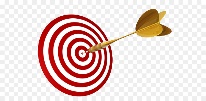 Full StopsCapital LettersFinger SpacesJoining WordsCommon Words